Please read Privacy Notice on page 3The following members of the Grazing Committee have discussed and agreed the attached proposed Grazing Regulations.Please continue on a separate sheet if necessaryPRIVACY NOTICEThe Crofting Commission acts as the ‘Controller’ of the personal data you provide us with when you complete a Common Grazing form.  Under the Crofters (Scotland) Act 1993 we are obliged to collect this information in order to facilitate the processing of your Common Grazing form.  Please note that the Commission will be unable to process your form if you do not provide the information requested.Any data provided by you is part of an open process and may be made available to other parties involved (unless told otherwise).  These could include:The landlord of the croftThe owner of the common grazingsThe area assessorAny member of the local crofting communityAny other person with a significant interestThird Party Organisations – RPID (Rural Payments & Inspections Directorate) and the Registers of Scotland.Your data will be used to update the Register of Crofts and it may also be released under a Freedom of Information enquiry, subject to any disclosure exemptions under Data Protection Laws.Your information will be stored in the format received and electronically in the Commission’s Crofting Information System (CIS).  We will not keep your personal data for any longer than is necessary to complete the relevant processing and in line with our Retention Policy.If at any point you believe the data we process on you is not accurate, you can request to see it and have it corrected or deleted.  If you wish to raise a complaint about how we have handled your personal data, you can contact our Data Protection Officer who will investigate the matter.  Our Data Protection Officer can be contacted by e-mailing DataProtection@crofting.gov.scot.  Further details on the Crofting Commission’s Data Protection Policy can be found at www.crofting.scotland.gov.uk/data-protection-act. For information on submitting a complaint to the Crofting Commission, please visit our website at www.crofting.scotland.gov.uk/complaints.  For details of how to complain to the Information Commissioner, please visit www.ico.org.uk.GRAZINGS COMMITTEE SIGNATURES – NEW REGULATIONS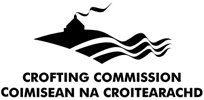 Great Glen House, Leachkin RoadInverness IV3 8NWTelephone: (01463) 663439  Fax: 725067e-mail:  info@crofting.gov.scotwww.crofting.scotland.gov.ukName of Common Grazing:Parish:Date of Meeting:Venue:NameRole (Member/Chair)AddressSignatureNameRole (Member/Chair)AddressSignatureGrazings ClerkGrazings ClerkName:Address:Postcode:Telephone No:E-Mail Address:Signature: